Publicado en 43870 el 17/02/2016 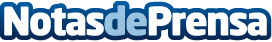 A vueltas con la regulación de las terapias no convencionalesParece que la noticia de la inversión china en un proyecto de Máster, Investigación, Centro Cultural y Hospital de Medicina China en la ciudad de Barcelona ha reactivado las esperanzas, miedos y comentarios sobre la regulación del Sector y sobre cómo puede afectar la puesta en marcha de la mencionada inversión al respectoDatos de contacto:FEMTC - Fundación Europea de Medicina Tradicional China977704202Nota de prensa publicada en: https://www.notasdeprensa.es/a-vueltas-con-la-regulacion-de-las-terapias-no Categorias: Medicina Derecho Cataluña Medicina alternativa Universidades http://www.notasdeprensa.es